Activity Box SuppliesOmetz LevWhat Goes in each Box or Kit:Minimum Container Size for the entire module: 9”  x 12” x 3.5” 	This will allow for paper to lay (or stand) flat with the other materials stacked neatly on top.NOTES: Titles of resource documents are on the top of the page; Resource Sheet Labels (ex: Resource Sheet 1) are on the bottom, right of the page.Links to suggestions for various supplies are in the chart below (pages 6-7).Shorthand: OL = Ometz Lev; W = Week (W1 = Week 1, W2 = Week 2); QR = QR CodeWeek 1Label for the Module’s Box//KitQR code card, printed on cardstock, leading to the explanation video for children 1 - 3”x3”x3” box with lid Enough string/twine to seal the box (if it isn’t included with the box already)1 set of Big Feelings Emoji Stickers, printed on 1 ¼” ChromaLabel brand round printable labels (see Prep Instructions)Label for the 4”x4”x4” box, printed on regular paper3 blank small sheets of paper (see Prep Instructions) 1 spring with a flat bottom, at least 3.5” tall1 animal finger puppet1 roll of standard tape in a disposable dispenser(similar to Scotch brand Magic Tape)3 zipper-seal bags (snack size)1 for the string/twine (if necessary)1 for the spring1 for the 3 small pieces of paperPrep Instructions:Find OL MODULE KIT LABEL 12 on page 8 and print onto cardstock or regular paper.  Cut the sheet into 4 individual box/kit labels and attach 1 label to the outside of each of the distribution containers to each learner.Find OL QR W1 RESOURCE SHEET 13 on page 9 and print onto cardstock.  Cut the sheet into the 4 individual QR Code cards.  Distribute 1 individual QR Code cards to each learner.Find OL Box Label RESOURCE SHEET 14 on page 10 and print onto regular paper.  Cut the sheet into the 4 individual labels.  Distribute 1 individual label to each learner.Find OL BIG FEELINGS STICKERS RESOURCE SHEET 15 on page 11 and print onto 1 ¼” ChromaLabel brand round printable labels (you may need to order these).  Cut along the bold lines and distribute 1 set of 9 emoji stickers to each learner.  These labels will be used again in future projects in future modules.  Buy enough to print more stickers in future modules.
Order 4”x4”x4” boxes.  Cut off the flap on the lid that slides into the box AND the wings.  Distribute 1 to each learner.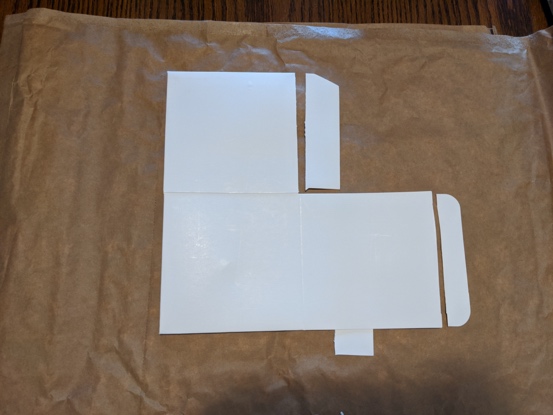 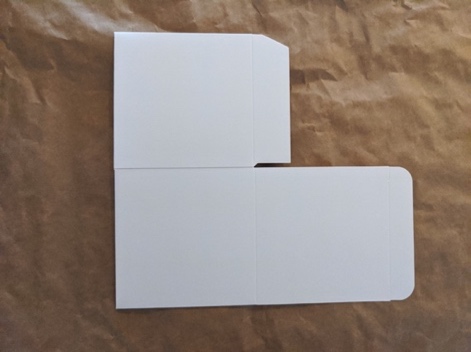 If necessary, order string/twine and cut it into pieces long enough to tie the box shut with a bow or slipknot.  Place the cut string/twine into a zipper-seal bag and distribute 1 bag of string/twine to each learner.Order springs.  Place 1 spring into a snack size zipper-seal bag and distribute 1 to each learner.Order animal finger puppet.  Distribute 1 finger puppet to each learner.Order tape in disposable dispensers.  Distribute 1 roll and it’s dispenser to each learner.Place 3 blank small sheets of paper in a snack size zipper-seal bag and distribute 1 bag to each learner.Preparing the paper: Cut a regular sheet of printer paper into eighths OR Order pre-cut pieces of paper. Week 2QR code card, printed on cardstock, leading to the explanation video for children 1 Ometz Lev Sign template, printed on cardstock1 jumbo craft stick6 glue dots (see Prep Instructions)1 zipper-seal bag (snack size)For the glue dotsPrep Instructions:Find OL QR W2 RESOURCE SHEET 16 on page 12 and print onto cardstock.  Cut the sheet into the 4 individual QR Code cards.  Distribute 1 individual QR Code cards to each learner.Find OL SIGN TEMPLATE RESOURCE SHEET 17 on page 13 and print it onto cardstock.  Distribute 1 sign template to each learner.Order jumbo-sized crafts sticks  and distribute 1 craft stick to each learner.Order glue dots.  Cut glue dot strip into strips of 6 glue dots and place glue dots into a snack size zipper-seal bag.  Distribute 1 bag of glue dots to each learner.These glue dots will be used again in future projects in future modules.  Buy enough to distribute more glue dots in future modules.Week 3QR code card, printed on cardstock, leading to the explanation video for children 2 Ometz Lev fortuneteller templates1 set of Ometz Lev Tools Stickers, printed on 1 ¼” ChromaLabel brand round printable labels (see Prep Instructions)Prep Instructions:Find OL QR W3 RESOURCE SHEET 18 on page 14 and print onto cardstock.  Cut the sheet into the 4 individual QR Code cards.  Distribute 1 individual QR Code cards to each learner.Find OL TOOLS FORTUNETELLER RESOURCE SHEET 19 on page 15 and print onto regular copy paper.  Distribute 2 templates to each learner.Find OL TOOLS STICKERS RESOURCE SHEET 20 on page 16 and print onto 1 ¼” ChromaLabel brand round printable stickers (also used in Ometz Lev Week 1).  Cut along the bold lines and distribute 1 set of 8 stickers to each learner.Week 4QR code card, printed on cardstock, leading to the explanation video for children QR code card, printed on cardstock, leading to the photo editing website for children 1 two-frame comic strip templatePrep Instructions:Find OL QR W4 RESOURCE SHEET 21 on page 17 and print onto cardstock.  Cut the sheet into the 4 individual QR Code cards.  Distribute 1 individual QR Code cards to each learner.Find OL EDITOR QR RESOURCE SHEET 22 on page 18 and print onto cardstock.  Cut the sheet into the 4 individual QR Code cards.  Distribute 1 of these individual QR Code cards to each learner.Find OL TWO-FRAME COMIC RESOURCE SHEET 23 on page 19 and print onto regular paper.  Distribute 1 comic strip template (each with 3 different templates) to each learner.Week 5QR code card, printed on cardstock, leading to the explanation video for children Ometz Lev Jar Label, printed on regular paper 4 glue dots (see Prep Instructions)1 plastic jar, watertight, at least 8oz (preferably 12oz or 16oz)½ the jar’s amount of Softsoap brand liquid hand soap (see Prep Instructions)Ex: 8oz of Softsoap for a 16oz plastic jarFine Glitter (enough for the jar, 2-4 grams – see Prep Instructions))Optional: Large shaped confetti (1-2 grams)1 Crayola brand watercolor color tab (see Prep Instructions)3 zipper-seal bags (snack size)1 for the glue dots1 for the watercolor color tab1 for the glitterPrep Instructions:Find OL QR W5 RESOURCE SHEET 24 on page 20 and print onto cardstock.  Cut the sheet into the 4 individual QR Code cards.  Distribute 1 individual QR Code cards to each learner.Find OL JAR RESOURCE SHEET 25 on page 21 and print onto regular paper.  If possible, laminate it.  Cut the sheet into 4 individual labels and distribute 1 label to each learner.Cut glue dot strip into strips of 4 glue dots (also used in Ometz Lev Week 2) and place glue dots into a snack size zipper-seal bag.  Distribute 1 bag of glue dots to each learner.Order empty, clear, plastic jars.  8oz is alright; 12oz or 16 oz preferable.  Distribute 1 empty jar to each learner.You may wish to use more of these for Hesed Week 3, or you may choose to use another container.  Please look at Hesed Week 3 in case you wish to order enough of these jars for that future project.Order Softsoap-brand, aquarium-style liquid hand soap.  (For the activity to be successful, it must be Softsoap-brand.)  Distribute enough Softsoap to each learner, equal to ½ the amount of the plastic jar.
OPTIONS FOR DISTRIBUTING SOFTSOAP:For a 16oz (or less) plastic jar, order 7.5oz bottles of Softsoap aquarium-style liquid hand soap and distribute 1 bottle to each learner.Alternatively (if 7.5oz bottle are unavailable), order a large refill bottle of Softsoap aquiarium-style liquid hand soap, along with twist and store liquid food containers.  Pour Softsoap into a twist and store contiainer, enough Softsoap to fill ½ the plastic jar, and distribute 1 twist and store containter to each learner.Order fine glitter.  Pour enough glitter to proportionate to the size of the jar (approx. 2-4 grams) into a snack size zipper-seal bag.  Distribute 1 bag of glitter to each learner.Optional – In addition to the fine glitter, you may choose to order and distribute some large shaped confetti, as well.  Add 1-2 grams into the glitter bag.Order Crayola-brand watercolor sets, enough for each learner to get 1 color NOT 1 whole set (brushes do not matter).  (For this activity to be successful, it must be Crayola-brand.)  Pop out each watercolor tab from the container.  Place 1 colored tab into a snack size zipper-seal bag and distribute 1 bag to each learner.ItemTotal Number per LearnerWeek NumberAmount per Week per Learner(if more than 1 week)OPTIONAL: Jack-in-the-BoxSuch as: https://tinyurl.com/yyambdg7 N/A – 1/teacher1 – Mifgash(Possibly also 2-5)3”x3”x3” Box with a lid Such as:https://tinyurl.com/y4bjuz7n 1 box1ChromaLabel brand 1 ¼” Round Printable LabelsThese can be found here: https://tinyurl.com/y6gt9rwp 21 stickers1, 3Week 1: 9 stickersWeek 3: 12 stickersAnimal Finger PuppetSuch as: https://tinyurl.com/yyhqe54d 1 finger puppet1Spring with flat bottom, at least 3.5” tallSuggested Spring: https://tinyurl.com/y6rhaqus 1 spring1Glue DotsSuch as: https://tinyurl.com/y5pqa3jo 10 dots2, 5Week 2: 6 dotsWeek 5: 4 dotsJumbo Craft StickSuch as: https://tinyurl.com/y22t8dus 1 stick2Plastic Jar, watertight, at least 8oz (12 or 16oz preferred)Such as: These 16oz jars: https://tinyurl.com/y2x2sax6These 12oz jars: https://tinyurl.com/yy69m49tThese 8oz jars: https://tinyurl.com/y3l2gak8 1 jar5Softsoap brand Liquid Hand SoapNOTE: MUST be Softsoap-brand for the activity to be successful.Use the Softsoap website to find the recommended Aquarium-style soap, then scroll to the “Where to Buy” section: https://tinyurl.com/y2zgmfkj Enough for ½ the jar5GlitterSuch as: https://tinyurl.com/yx8t6l3d OPTIONAL: In addition to the glitter, large shaped confettiSuch as:https://tinyurl.com/y5htqlb3 Enough for the jar, approx. 2-4 grams (1-2 packets in the link)5Crayola brand watercolor color tabNOTE: MUST be Crayola brand watercolor color tabs for the coloring of the water to be successful.Such as: https://tinyurl.com/y6phl94u 1 tab5String or Twine (if it doesn’t come with the box)Enough to wrap around the box to seal it1Standard Tape in a disposable dispenser (similar to Scotch brand Magic Tape)1 roll in a dispenser1Zipper-seal BagsSnack Size6 bags total1, 2, 5Week 1: 2 bagsWeek 2: 1 bagWeek 5: 3 bagsCardstock1.5 sheets1-5Week 1: ¼ sheetWeek 2: ¼ sheetWeek 3: ¼ sheetWeek 4: ½ sheetWeek 5: ¼ sheetCopy Paper7 sheets1, 3-5Week 1: ¼ sheet + 3 small blank pieces of paper (about 1/8 sheet each)Week 3: 1 sheetWeek 4: 2 sheetsWeek 5: ¼ sheet